Lección 8: Redondeemos decimalesRedondeemos decimales al entero, a la décima y a la centésima más cercanos.Calentamiento: Exploración de estimación: Una recta numérica¿Qué número podría estar representado en la recta numérica?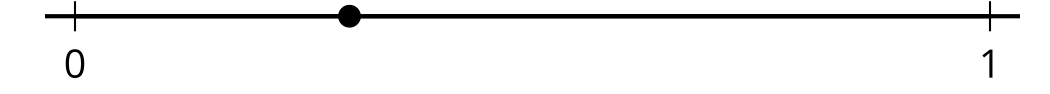 Escribe una estimación que sea:8.1: Nombra ese númeroJada ubica 15.53 en la recta numérica. ¿Crees que Jada ubicó el número con precisión?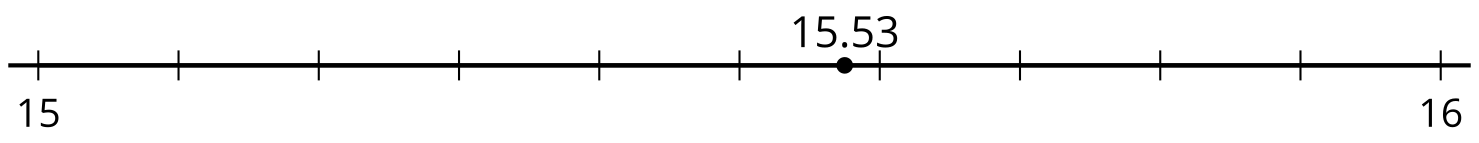 En cada recta numérica hay un número ubicado entre dos marcas. Escribe los números que le corresponden a esas dos marcas y luego estima el número.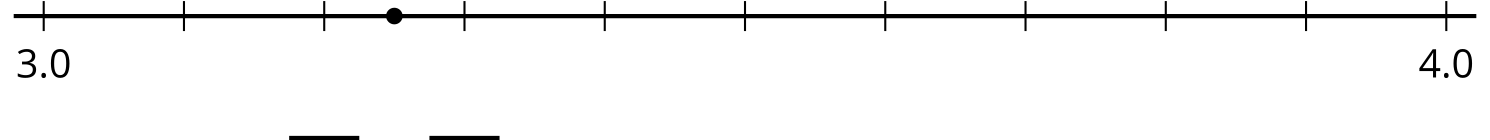 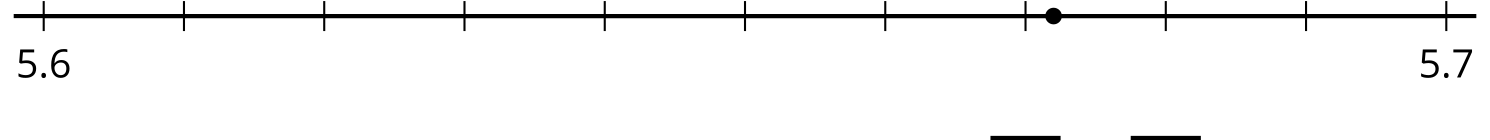 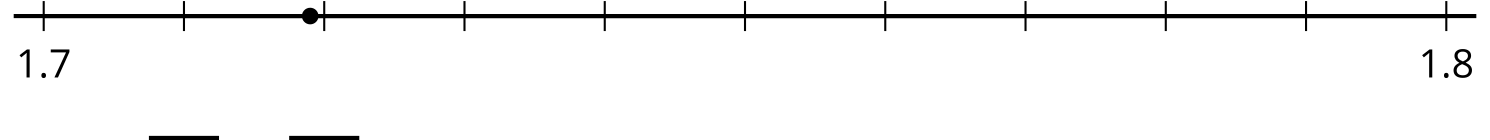 8.2: ¿Qué número está más cerca?Redondea 6.273 al número entero, a la décima y a la centésima más cercanos. Usa las rectas numéricas si crees que te pueden ayudar. Explica o muestra tu razonamiento.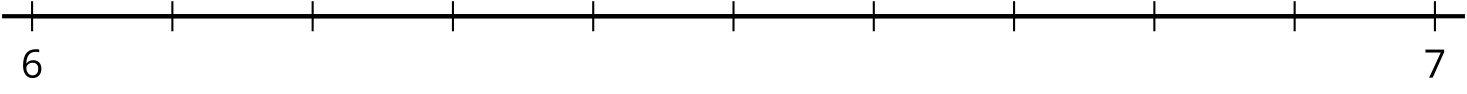 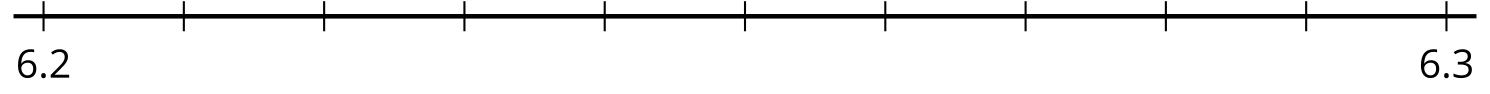 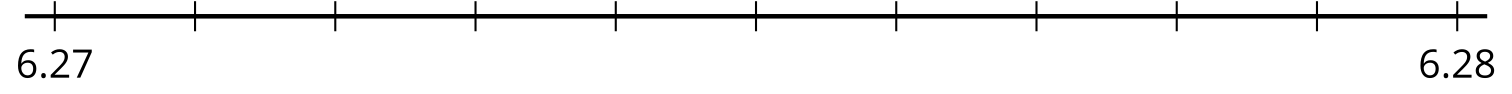 Redondea 4.158 al número entero, a la décima y a la centésima más cercanos.8.3: Redondeemos los númerosRedondea cada número al número entero, a la décima y a la centésima más cercanos.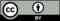 © CC BY 2021 Illustrative Mathematics®muy bajarazonablemuy altanúmero entero más cercanodécima más cercanacentésima más cercana34.48299.9095.55519.509